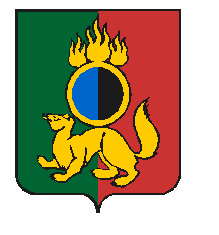 ГЛАВА ГОРОДСКОГО ОКРУГА ПЕРВОУРАЛЬСКПОСТАНОВЛЕНИЕг. ПервоуральскОб утверждении результатов публичныхслушаний по вопросу «О предоставлении разрешения на условно-разрешенныйвид использования земельного участка с кадастровымномером 66:58:0000000:11090, расположенного в границах территориальной зоны Ж-1 для размещенияобъектов инженерной инфраструктуры (газопровод) по адресу:Свердловская область, город Первоуральск, селоНовоалексеевское, в районе ГРПШ»Рассмотрев материалы публичных слушаний от 31 июля 2014 года по вопросу «О предоставлении разрешения на условно-разрешенный вид использования земельного участка с кадастровым номером 66:58:0000000:11090, расположенного в границах территориальной зоны Ж-1 для размещения объектов инженерной инфраструктуры (газопровод) по адресу: Свердловская область, город Первоуральск, село Новоалексеевское, в районе ГРПШ», в соответствии со статьями 17, 28 Устава городского округа Первоуральск, руководствуясь Положением о порядке организации и проведения публичных слушаний в городском округе Первоуральск, утвержденным решением Первоуральского городского Совета от 27 октября 2005 года № 130 и Градостроительным Кодексом Российской Федерации от 29 декабря 2004 года № 190-ФЗ, Глава городского округа ПервоуральскПОСТАНОВЛЯЕТ:1. Утвердить заключение по результатам публичных слушаний по вопросу «О предоставлении разрешения на условно-разрешенный вид использования земельного участка с кадастровым номером 66:58:0000000:11090, расположенного в границах территориальной зоны Ж-1 для размещения объектов инженерной инфраструктуры (газопровод) по адресу: Свердловская область, город Первоуральск, село Новоалексеевское, в районе ГРПШ»(приложение).2. Одобрить представленный вопрос «О предоставлении разрешения на условно-разрешенный вид использования земельного участка с кадастровым номером 66:58:0000000:11090, расположенного в границах территориальной зоны Ж-1 для размещения объектов инженерной инфраструктуры (газопровод) по адресу: Свердловская область, город Первоуральск, село Новоалексеевское, в районе ГРПШ».3. Настоящее постановление опубликовать в газете «Вечерний  Первоуральск» и разместить на официальном сайте городского округа Первоуральск в сети «Интернет» по адресу: www.prvadm.ru.          4. Контроль за исполнением настоящего постановления возложить на заместителя Главы Администрации по экономическому развитию и финансам.И. о. Главы городского округа Первоуральск,Глава Администрации городского округа Первоуральск                                                                                           А.И. Дронов08.08.2014№55